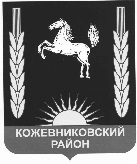 АДМИНИСТРАЦИЯ КОЖЕВНИКОВСКОГО РАЙОНА                                              ПОСТАНОВЛЕНИЕ                            ПРОЕКТ_________                                                                                                                                               № _____                          с. Кожевниково   Кожевниковского района   Томской областиО внесении изменений в постановление Администрации Кожевниковского района от 02.09.2021г. № 433 В целях приведения нормативного правового акта в соответствие с постановлением Правительства Российской Федерации от 25 октября 2023 № 1782 «Об утверждении общих требований к нормативным правовым актам, муниципальным правовым актам, регулирующим предоставление из бюджетов субъектов Российской Федерации, местных бюджетов субсидий, в том числе грантов в форме субсидий, юридическим лицам, индивидуальным предпринимателям, а также физическим лицам – производителям товаров, работ, услуг и проведение отборов получателей указанных субсидий, в том числе грантов в форме субсидий»  ПОСТАНОВЛЯЮ:Внести в постановление Администрации Кожевниковского района от 02.09.2021г. № 433 «Об утверждении порядка предоставления субсидии на возмещение части затрат, связанных с производством товаров, работ, услуг победителям отбора предпринимательских проектов стартующего бизнеса в Кожевниковском районе» следующие изменения:преамбулу изложить в новой редакции:          «В соответствии со статьей 78 Бюджетного кодекса Российской Федерации, Постановлением Правительства Российской Федерации от 25 октября 2023 № 1782 «Об утверждении общих требований к нормативным правовым актам, муниципальным правовым актам, регулирующим предоставление из бюджетов субъектов Российской Федерации, местных бюджетов субсидий, в том числе грантов в форме субсидий, юридическим лицам, индивидуальным предпринимателям, а также физическим лицам – производителям товаров, работ, услуг и проведение отборов получателей указанных субсидий, в том числе грантов в форме субсидий».        1.2 В Порядке предоставления субсидии на возмещение части затрат, связанных с производством товаров, работ, услуг победителям отбора предпринимательских проектов стартующего бизнеса в Кожевниковском районе», утвержденном вышеуказанным постановлением:1) п. 1 раздела 1 изложить в новой редакции: «1.Настоящий Порядок предоставления субсидии на обеспечение затрат, в связи с производством товаров, работ, услуг победителям отбора предпринимательских проектов стартующего бизнеса в Кожевниковском районе  (далее - Порядок) разработан в соответствии со статьей 78 Бюджетного кодекса Российской Федерации, Постановлением Правительства Российской Федерации от 25 октября 2023 № 1782 «Об утверждении общих требований к нормативным правовым актам, муниципальным правовым актам, регулирующим предоставление из бюджетов субъектов Российской Федерации, местных бюджетов субсидий, в том числе грантов в форме субсидий, юридическим лицам, индивидуальным предпринимателям, а также физическим лицам – производителям товаров, работ, услуг и проведение отборов получателей указанных субсидий, в том числе грантов в форме субсидий», постановлением Администрации Томской области от 27.09.2019 № 360а "Об утверждении государственной программы "Развитие предпринимательства и повышение эффективности государственного управления социально-экономическим развитием Томской области",  в целях реализации муниципальной программы, утвержденной постановлением Администрации Кожевниковского района от 12.10.2020 года № 533 «Создание условий для устойчивого экономического развития Кожевниковского района на 2021-2026 годы»» (подпрограмма № 2 «Развитие малого и среднего предпринимательства на территории Кожевниковского района на 2021 – 2026 годы»)»;2) п. 11.2 в раздела 3 «Требования к участникам отбора, получателям субсидий» изложить в следующей редакции: «11.2. Заявители не должны получать средства из соответствующего бюджета бюджетной системы Российской Федерации в соответствии с иными нормативными правовыми актами, муниципальными правовыми актами на цели получения субсидий;»3) п. 11.3 в раздела 3 «Требования к участникам отбора, получателям субсидий» изложить в следующей редакции:«11.3. На первое число месяца, в котором подана заявка на предоставление субсидии, не находящиеся в процессе реорганизации (за исключением реорганизации в форме присоединения к юридическому лицу, являющемуся участником отбора получателей субсидий, другого юридического лица), ликвидации, в отношении них не введена процедура банкротства, деятельность юридического лица не приостановлена в порядке, предусмотренном законодательством Российской Федерации, а получатели субсидии являющийся индивидуальным предпринимателем не должен прекратить деятельность в качестве индивидуального предпринимателя»;4) п. 11.4 в раздела 3 «Требования к участникам отбора, получателям субсидий» изложить в следующей редакции:«11.4. У заявителя должна отсутствовать неисполненная обязанность по уплате налогов, сборов, страховых взносов, пеней, штрафов, процентов, подлежащих уплате в соответствии с законодательством Российской Федерации о налогах и сборах на первое число месяца, в котором подана заявка на предоставление субсидии, участие в отборе;У заявителя должна отсутствовать просроченная задолженность по возврату в бюджет бюджетной системы Российской Федерации, из которого планируется предоставление субсидии в соответствии с правовым актом, субсидий, бюджетных инвестиций, предоставленных в том числе в соответствии с иными правовыми актами, а также иная просроченная (неурегулированная) задолженность по денежным обязательствам перед публично-правовым образованием, из бюджета которого планируется предоставление субсидии в соответствии с правовым актом»;5) п. 11.5 в раздела 3 «Требования к участникам отбора, получателям субсидий» изложить в следующей редакции:«11.5. Заявители не должны являться иностранным юридическим лицом, в том числе местом регистрации которого является государство или территория, включенные в утверждаемый Министерством финансов Российской Федерации перечень государств и территорий, используемых для промежуточного (офшорного) владения активами в Российской Федерации (далее - офшорные компании), а также российским юридическим лицом, в уставном (складочном) капитале которого доля прямого или косвенного (через третьих лиц) участия офшорных компаний в совокупности превышает 25 процентов (если иное не установлено законодательством Российской Федерации). При расчете доли участия офшорных компаний в уставном (складочном) капитале российских юридических лиц не учитываются прямое и (или) косвенное участие офшорных компаний в капитале публичных акционерных обществ (в том числе со статусом международной компании), акции которых обращаются на организованных торгах в Российской Федерации, а также косвенное участие таких офшорных компаний в капитале других российских юридических лиц, реализованное через участие в капитале указанных публичных акционерных обществ»;6) п. 11.6 в раздела 3 «Требования к участникам отбора, получателям субсидий» изложить в следующей редакции:«11.6. В реестре дисквалифицированных лиц отсутствуют сведения о дисквалифицированных руководителе, членах коллегиального исполнительного органа, лице, исполняющем функции единоличного исполнительного органа, или главном бухгалтере участника отбора, являющегося юридическим лицом, об индивидуальном предпринимателе и о физическом лице - производителе товаров, работ, услуг, являющихся участниками отбора»;7) п. 11.7 в раздела 3 «Требования к участникам отбора, получателям субсидий» изложить в следующей редакции:«11.7. Заявитель не должен находиться в перечне организаций и физических лиц, в отношении которых имеются сведения об их причастности к экстремистской деятельности или терроризму;»8) п. 11.8 в раздела 3 «Требования к участникам отбора, получателям субсидий» изложить в следующей редакции:«11.8. Заявитель не должен являться иностранным агентом в соответствии с Федеральным законом "О контроле за деятельностью лиц, находящихся под иностранным влиянием";»9) п. 11.9 в раздела 3 «Требования к участникам отбора, получателям субсидий» изложить в следующей редакции:«11.9. Заявитель не должен находится в составляемых в рамках реализации полномочий, предусмотренных главой VII Устава ООН, Советом Безопасности ООН или органами, специально созданными решениями Совета Безопасности ООН, перечнях организаций и физических лиц, связанных с террористическими организациями и террористами или с распространением оружия массового уничтожения;»3. Опубликовать настоящее постановление в районной газете «Знамя труда» и разместить на официальном сайте органов местного самоуправления Кожевниковского района. 4. Настоящее постановление вступает в силу со дня его официального опубликования.5. Контроль за исполнением настоящего постановления возложить на заместителя Главы Кожевниковского района по экономике и финансам Емельянову Т.А.Глава Кожевниковского района                                                                    В.В. КучерЛарионова Н.В.(38244) 22-568          Заместитель Главы Кожевниковского района по экономике и финансам
____________ Т.А. Емельянова
_________2024гИ.о. начальника отдела 
правовой и кадровой работы
____________ Е.А. Маслова
_________2024г